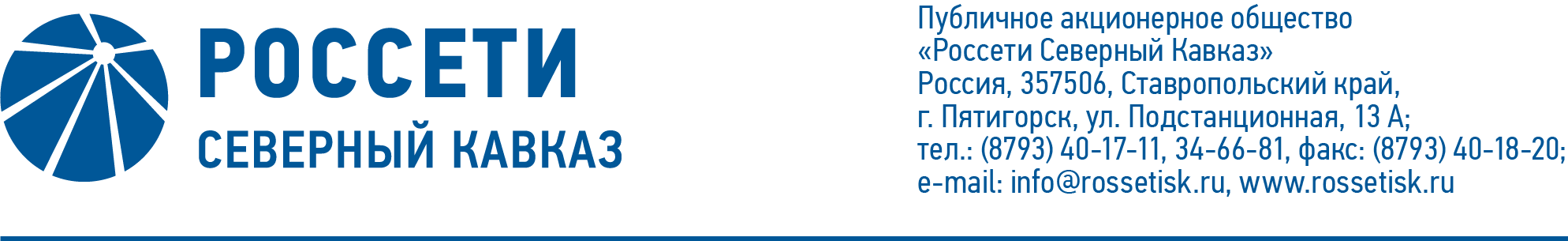 ПРОТОКОЛ № 508заседания Совета директоров ПАО «Россети Северный Кавказ»Место подведения итогов голосования: Ставропольский край, 
г. Пятигорск, пос. Энергетик, ул. Подстанционная, д. 13а.Дата проведения: 08 августа 2022 года.Форма проведения: опросным путем (заочное голосование).Дата подведения итогов голосования: 08 августа 2022 года, 23:00.Дата составления протокола: 11 августа 2022 года.Всего членов Совета директоров ПАО «Россети Северный Кавказ» - 11 человек.В заочном голосовании приняли участие (получены опросные листы) члены Совета директоров:Гончаров Юрий ВладимировичЛевченко Роман АлексеевичМайоров Андрей ВладимировичМольский Алексей ВалерьевичПарамонова Наталья ВладимировнаПолинов Алексей АлександровичСасин Николай ИвановичУльянов Антон СергеевичКворум имеется.Повестка дня:1. Об утверждении предпочтительного риска (риск – аппетита) 
ПАО «Россети Северный Кавказ» на 2022 год.2.	О согласовании кандидатур на отдельные должности исполнительного аппарата Общества, определяемые Советом директоров Общества.3.	Об утверждении Регламента переустройства объектов ПАО «Россети Северный Кавказ», осуществляемого по инициативе третьих лиц.Итоги голосования и решения, принятые по вопросам повестки дня:Вопрос № 1 Об утверждении предпочтительного риска (риск – аппетита) 
ПАО «Россети Северный Кавказ» на 2022 год.РЕШЕНИЕ:Утвердить предпочтительный риск (риск – аппетит) ПАО «Россети Северный Кавказ» на 2022 год в соответствии с приложением 1 к настоящему решению Совета директоров ПАО «Россети Северный Кавказ».Голосовали «ЗА»: Гончаров Ю.В., Левченко Р.А., Майоров А.В., 
Мольский А.В., Парамонова Н.В., Сасин Н.И., Ульянов А.С., Полинов А.А.«ПРОТИВ»: нет. «ВОЗДЕРЖАЛСЯ»: нет.Решение принято.Вопрос № 2. О согласовании кандидатур на отдельные должности исполнительного аппарата Общества, определяемые Советом директоров Общества.РЕШЕНИЕ:Согласовать кандидатуру Шмакова Игоря Владимировича на должность первого заместителя Генерального директора ПАО «Россети Северный Кавказ.Голосовали «ЗА»: Гончаров Ю.В., Левченко Р.А., Майоров А.В., 
Мольский А.В., Парамонова Н.В., Сасин Н.И., Ульянов А.С., Полинов А.А.«ПРОТИВ»: нет. «ВОЗДЕРЖАЛСЯ»: нет.Решение принято.Вопрос № 3. Об утверждении Регламента переустройства объектов 
ПАО «Россети Северный Кавказ», осуществляемого по инициативе третьих лиц.РЕШЕНИЕ:1.	Утвердить Регламент переустройства объектов ПАО «Россети Северный Кавказ», осуществляемого по инициативе третьих лиц, в соответствии с приложением 2 к настоящему решению Совета директоров Общества.2.	Признать утратившим силу Регламент переустройства объектов 
ПАО «МРСК Северного Кавказа», осуществляемого по инициативе третьих лиц, утвержденный Советом директоров ПАО «МРСК Северного Кавказа» 14.02.2020 (протокол от 17.02.2020 № 409).Голосовали «ЗА»: Гончаров Ю.В., Левченко Р.А., Майоров А.В., 
Мольский А.В., Парамонова Н.В., Сасин Н.И., Ульянов А.С., Полинов А.А.«ПРОТИВ»: нет. «ВОЗДЕРЖАЛСЯ»: нет.Решение принято.Председатель Совета директоров		        А.В. МольскийКорпоративный секретарь 		   С.А. Семагина